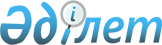 Зерттеулердің (сынақтардың) және өлшемдердің қағидалары мен әдістерін, соның ішінде Кеден одағының "Қаптаманың қауіпсіздігі туралы" техникалық регламентінің (КО ТР 005/2011) талаптарын қолдану мен орындау және техникалық реттеу объектілерінің сәйкестігін бағалауды жүзеге асыру үшін қажетті үлгілерді іріктеу қағидаларын қамтитын стандарттар тізбесіне өзгеріс енгізу туралыЕуразиялық экономикалық комиссия Алқасының 2019 жылғы 16 сәуірдегі № 60 шешімі
      Еуразиялық экономикалық одақ шеңберінде техникалық реттеу туралы хаттаманың (2014 жылғы 29 мамырдағы Еуразиялық экономикалық одақ туралы шартқа № 9 қосымша) 4-тармағына және Жоғары Еуразиялық экономикалық кеңестің 2014 жылғы 23 желтоқсандағы № 98 шешімімен бекітілген Еуразиялық экономикалық комиссияның Жұмыс регламентіне № 2 қосымшаның 5-тармағына сәйкес Еуразиялық экономикалық комиссия Алқасы шешті:
      1. Кеден одағы Комиссиясының 2011 жылғы 16 тамыздағы № 769 шешімімен бекітілген зерттеулердің (сынақтардың) және өлшемдердің қағидалары мен әдістерін, соның ішінде Кеден одағының "Қаптаманың қауіпсіздігі туралы" техникалық регламентінің (КО ТР 005/2011) талаптарын қолдану мен орындау және техникалық реттеу объектілерінің сәйкестігін бағалауды жүзеге асыру үшін қажетті үлгілерді іріктеу қағидаларын қамтитын стандарттар тізбесінің 25 – 68 және 259 - 302-позицияларында 5-бағандағы "01.01.2019 дейін қолданылады" деген сөздер "тиісті мемлекетаралық стандарт стандарттар тізбесіне енгізілгенге дейін қолданылады" деген сөздермен ауыстырылсын.
      2. Осы Шешім ресми жарияланған күнінен бастап күнтізбелік 30 күн өткен соң күшіне енеді және 2019 жылғы 1 қаңтардан бастап туындаған құқықтық қатынастарда қолданылады.
					© 2012. Қазақстан Республикасы Әділет министрлігінің «Қазақстан Республикасының Заңнама және құқықтық ақпарат институты» ШЖҚ РМК
				
      Еуразиялық экономикалық комиссияАлқасының Төрағасы

Т. Саркисян
